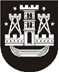 KLAIPĖDOS MIESTO SAVIVALDYBĖS TARYBASPRENDIMASDĖL atstovo delegavimo į klaipėdos miesto savivaldybės koncertinės įstaigos klaipėdos koncertų salės meno tarybą2020 m. liepos 30 d. Nr. T2-181KlaipėdaVadovaudamasi Lietuvos Respublikos vietos savivaldos įstatymo 16 straipsnio 4 dalimi, Lietuvos Respublikos profesionaliojo scenos meno įstatymo 12 straipsnio 2 punktu ir Klaipėdos miesto savivaldybės koncertinės įstaigos Klaipėdos koncertų salės nuostatų, patvirtintų Klaipėdos miesto savivaldybės tarybos 2020 m. sausio 30 d. sprendimu Nr. T2-22 „Dėl Klaipėdos miesto savivaldybės biudžetinių kultūros įstaigų nuostatų patvirtinimo“, 18, 19 ir 22 punktais, Klaipėdos miesto savivaldybės taryba nusprendžia:1. Deleguoti į Klaipėdos miesto savivaldybės koncertinės įstaigos Klaipėdos koncertų salės meno tarybą Klaipėdos miesto savivaldybės tarybos narę  Niną Puteikienę dvejų metų laikotarpiui.2. Skelbti šį sprendimą Klaipėdos miesto savivaldybės interneto svetainėje. Savivaldybės merasVytautas Grubliauskas